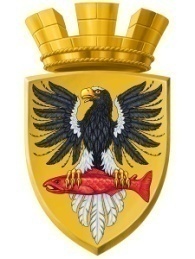 Р О С С И Й С К А Я  Ф Е Д Е Р А Ц И ЯКАМЧАТСКИЙ КРАЙП О С Т А Н О В Л Е Н И ЕАДМИНИСТРАЦИИ ЕЛИЗОВСКОГО ГОРОДСКОГО ПОСЕЛЕНИЯОт  29.03.2019 года                                                                                                                   № 307-п         г.ЕлизовоО присвоении адреса объекту капитального строительства - зданию средней общеобразовательной школы, расположенному на земельном участке с кадастровым номером 41:05:0101002:2444	Руководствуясь статьей 14 Федерального закона от 06.10.2003 № 131-ФЗ «Об общих принципах организации местного самоуправления в Российской Федерации», ч.3 ст.5 и ч.3 ст.9 Федерального закона от 28.12.2013 № 443-ФЗ «О федеральной информационной адресной системе и о внесении изменений в Федеральный закон «Об общих принципах организации местного самоуправления в Российской Федерации», Уставом Елизовского городского поселения, согласно Правилам присвоения, изменения и аннулирования адресов, утвержденным постановлением Правительства Российской Федерации от 19.11.2014 № 1221, принимая во внимание заявление начальника Муниципального казенного учреждения «Елизовское районное Управление строительства» (МКУ «Елизовское РУС»), разрешение на строительство от 19.09.2017 года RU 41-501102-565-2017,ПОСТАНОВЛЯЮ:Присвоить адрес объекту капитального строительства - зданию средней общеобразовательной школы, расположенному на земельном участке с кадастровым номером 41:05:0101002:2444: Россия, Камчатский край, Елизовский муниципальный район, Елизовское городское поселение, Елизово г., Сопочная ул., зд. 4.Направить настоящее постановление в Федеральную информационную адресную систему для внесения сведений установленных данным постановлением.Муниципальному казенному учреждению «Служба по обеспечению деятельности администрации Елизовского городского поселения» опубликовать (обнародовать) настоящее постановление в средствах массовой информации и разместить в информационно-телекоммуникационной сети «Интернет» на официальном сайте администрации Елизовского городского поселения.Контроль за исполнением настоящего постановления возложить на руководителя Управления архитектуры и градостроительства администрации Елизовского городского поселения.Глава администрации Елизовского городского поселения                                                                   Д.Б. Щипицын